Lampiran 4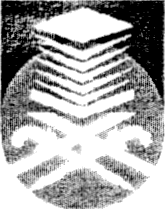 UNIVERSITI TEKNOLOGI MARASUB BAUCER BAYARAN WANG RUNCIT(Sila pastikan setiap sub baucer diberikan nombor mengikut turutan)No.Sub Baucer  : ....................... Tarikh :	Jumlah : RM .......................Bayar Kepada     : .......................................................................................................Pusat Tanggungjawab  : ............................................................................................. PENGESAHAN PENERIMAANDiterima	daripada	Bendahari	Universiti	Teknologi	MARA	sebanyak RM.......................  (Ringgit Malaysia: .....................................................................) untukbekalan/ perkhidmatan /pembelian di atas, yang saya akui telah disempurnakan. Nama              : .......................................................................................................Jawatan         : .......................................................................................................   Tandatangan  : ....................................  Tarikh  : 	Tel  : .......................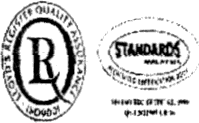 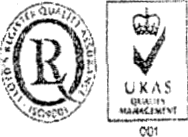 Tarikh Bekalan / ResitKod Pusat Kos :Kod AkaunJumlah (RM)Tarikh Bekalan / ResitButiran PerbelanjaanKod AkaunJumlah (RM)Jumlah KeseluruhanJumlah KeseluruhanJumlah KeseluruhanPegawai MelulusPegawai PembayarTandatangan Nama Jawatan Tarikh